Supplemental figures:Figure S3: A. Whole liver volume in controls (n=20) and PWH at baseline (n=27). B. Whole liver volume in controls (n=20) and PWH at long-term follow-up (n=27). C. Longitudinal changes in whole liver volume between baseline and long-term follow-up (n=27). Non-parametric Mann-Whitney tests were used to compare control and PWH groups. Wilcoxon tests (nonparametric matched-pairs signed rank tests) were used to compare changes from baseline to long-term in PWH participants.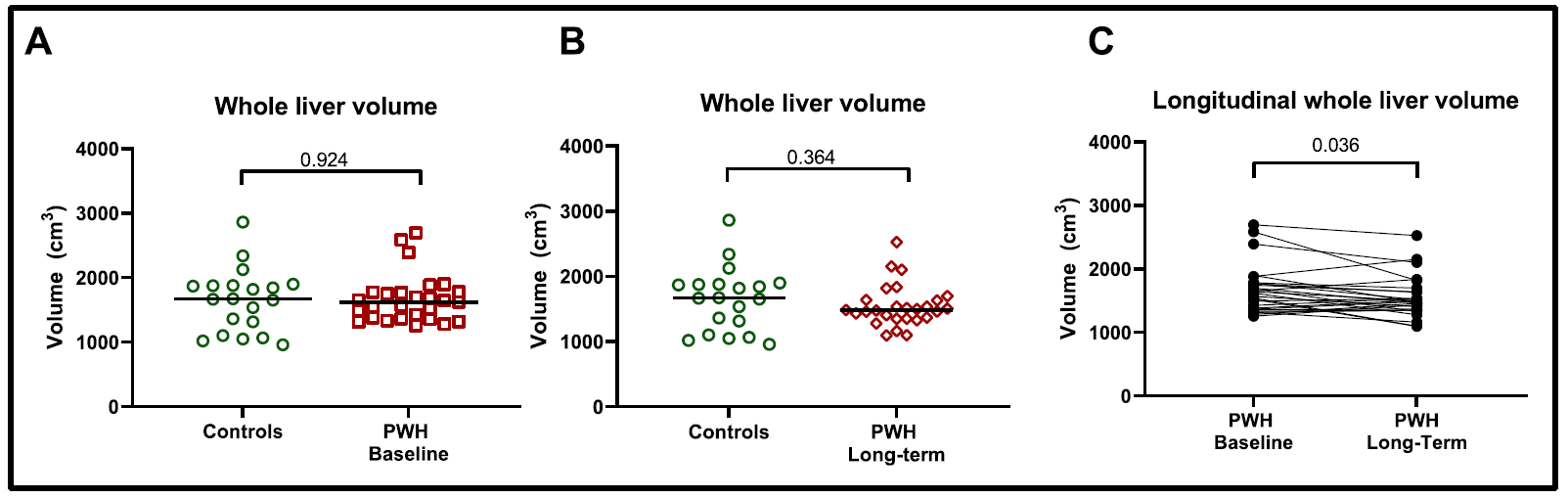 